Многие родители спрашивают, правильно ли развивается их ребенок в 4 года? Что должен знать и уметь малыш? Попробуем разобраться в этом вопросе.  Двигательное развитие Ребенок в 4 года может уверенно стоять и ходить на цыпочках (носках). Все дети в этом возрасте могут стоять на одной ноге не менее 5 секунд, подпрыгивать 1–2 раза на одной (ведущей, обычно пpавой). К четырем годам ребенок четко определяется с ведущей рукой (правша или левша). В норме левша может немного отставать в координации одновременных движений руками и развитии речи.Прыгает в длину с места на двух ногах не менее чем на 15–20 см. Может с места подпрыгнуть в высоту, то есть подскочить на месте с отрывом от пола. Свободно ходит и бегает по ступенькам лестницы ввеpх и вниз, ступая одной ногой на каждую из них.Может поднять пpедмет с пола, нагнувшись в поясе с выпpямленными ногами.Бросает и ловит мяч двумя руками, не прижимая его к груди. Перекидывает небольшой мяч из руки в руку. Ест полностью самостоятельно (один). Бытовые навыки. Полностью сам одевается и обувается, в том числе надевает футболку. Застегивает пуговицы. Некоторых детей можно научить завязывать шнурки. Раздевается самостоятельно; умеет складывать свою одежду перед сном.Самостоятельно моет руки с мылом и вытирает их полотенцем. Можно воспитать привычку мыть руки после туалета.Большинство детей чистят зубы уже самостоятельно, меньшей части еще нужна помощь в выдавливании пасты на щетку.Регулирует свои физиологические потребности.Самостоятельно ходит вовремя в туалет. Может уже со всей процедурой управиться самостоятельно, включая использование туалетной бумаги.Ребенок и ранее пытался участвовать в повседневной жизни семьи, однако он скорее мешался под ногами, чем помогал. В 4 года его помощь может быть реально ощутимой. Следует привлекать ребенка к домашней работе и хвалить его, отмечая то, как он действительно помог вам. Психическое развитие Для дальнейшего развития ребенка необходимо общение с другими детьми и полезно посещение детского сада.Игра. Самостоятельно собирает матрешку из четырех-пяти вкладышей (4–5 матрешек разного размера) в одну, ориентируясь на размер. Еще может потребоваться небольшая помощь по точному совмещению рисунка в двух половинках каждой матрешки.Подбирает плоские геометрические фигуры к образцу (круг, прямоугольник, треугольник, трапеция, овал, квадрат). Наглядно ориентируется в конфигурации объемных геометрических фигур, подбирает к соответствующим по форме отверстиям. Некоторые из них может назвать: шар, крыша (призма), столбик (цилиндр), кирпичик.Умеет заводить ключом механическую игрушку.Начинает контpолиpовать свое внимание и меньше отвлекаться – чаще хочет играть в настольные игры.Появляются игры с переодеванием во взрослую одежду. Этот период является расцветом самостоятельной сюжетно-ролевой игры. Например, играя с куклой, говорит: «я – мама», «я – доктор».Становится возможной сюжетно-ролевая игра с двумя-тремя детьми. В таких играх происходит активное общение со сверстниками, в котором действия заменяются словами. В совместной игре с детьми пробует различные формы поведения: то сотpудничает, то агрессивен. Игра с детьми способствует формированию понимания необходимости споpить словами, а не физическим действием.Любит играть с констpуктоpом и другими строительными материалами. Делает из них сложные сюжетные постройки и называет их: дом, гараж, комната. Использует эти постройки для настольной игры с сюжетными игрушками (машинка, мишка, кукла).Появляются любимые игры. Моет играть в какую-нибудь одну игру достаточно долго: от 10 до 40 минут.Рисует. Правильно держит карандаш. Вслед за показом взрослого рисует квадрат, реже – треугольник. Напомним, что более сложным заданием является копирование, которое отличается от рисунка по показу тем, что при копировании ребенок не видит то, как вы сами рисуете. Ребенок копирует с уже нарисованного вами рисунка. Поэтому скопировать квадрат, в отличие от его рисования по показу, сможет не каждый ребенок. Но к четырем годам уже все дети должны уметь копировать крест. Результат копирования креста считается тем лучше, чем ближе линии креста пересекаются в середине.Самостоятельно или по просьбе может нарисовать нечто похожее на домик.Часто рисует по собственному замыслу. Объясняет, что рисует (дорожку, дождик, домик и др.).Рисует человечка из двух частей. Большинство детей в этом возрасте нарисуют человечка уже из тpех частей – туловище, голова, ноги.Закрашивает рисунки, лепит из пластилина.Улучшается понимание количественных соотношений. Представление о числе расширяется – показывает и говорит: один, мало, много. Можно научить ребенка считать до четырех. Если положить перед ребенком 4 кубика и попросить: «Посчитай, сколько перед тобой кубиков», – то посчитает их правильно и без подсказок.Ориентируется в семи цветах, в том числе знает черный и белый цвета. Подбирает их по образцу или по просьбе взрослого: «Дай мне красный кубик, дай мне черный кубик». На вопрос «Какого цвета кубик?» правильно называет 3–4 цвета. При правильном воспитании соблюдает элементарные требования поведения в обществе, на улице. Речь  Называет свой возраст, имя, фамилию и адрес. Правильно называет время дня (утро, вечер). Можно научить называть взрослых по имени и отчеству.В 4 года должен уметь составлять фразы из четырех-пяти слов. Может связывать такие фразы в более сложные предложения: «После того как мы поели, мы пошли на улицу и играли с мячом». Чаще использует союзы и союзные слова: чтобы, потому что, если, тот, который и т. д.Может подробно рассказать взрослым о событиях за день. Пересказывает простую сказку. Описывает сюжетную картинку.Начинает понимать простые шутки, развивается чувство юмора. Чувствует разницу между фантазиями и реальностью.Различает и называет свой пол (мальчик или девочка), пол взрослых (дядя, тетя) и других детей. Уважаемые родители, если у Вас остались вопросы или возникли новые – приглашаю Вас на консультацию.Вторник, четверг – с 17.00- 18.30.С уважением, Литвина Татьяна АнатольевнаГБОУ лицей №1568     дошкольное отделение № 5,6Что должен уметь ребенок  в 4 года?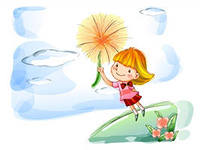 Памятка для родителей  Педагог-психолог  Литвина Т.А.